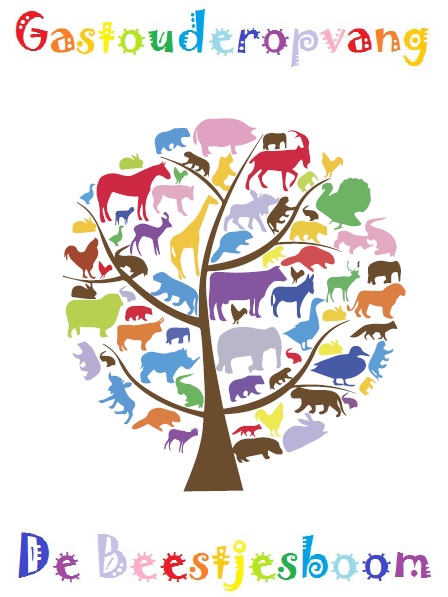 Welkom!Mijn naam is Ilse van den Nieuwenhuizen en ben gediplomeerd onderwijsassistent. Door mijn opleiding ben ik terecht gekomen in de kinderopvang. Door de slechte vooruitzichten in de kinderopvang ben ik mij gaan oriënteren op gastouderschap. Al snel ben ik terecht gekomen bij een gezin thuis. Hierdoor heb ik een goede ervaring opgedaan van het gastouderschap. Tijdens mijn werkzaamheden daar ben ik zwanger geraakt, en heb ik tijdens mijn zwangerschapsverlof De Beestjesboom opgericht. De Beestjesboom is op 1 September 2016 officieel geopend. De Beestjesboom bied opvang aan voor alle kinderen van 0 t/m 12 jaar oud.Om mijn pedagogisch handelen te onderbouwen houd ik de 4 opvoedingsdoelen van professor J.M.A. Riksen-Walraven aan.Ik zal ze op een eenvoudige wijze uitleggen met een opzet van een huis:Emotionele Veiligheid (EV) is de basis, zoals de fundering van een huis.Een kind kan zich bij mij veilig voelen omdat ik er altijd probeer te zijn zodat het kind niet steeds een ander gezicht hoeft te zien. Ook de aanwezigheid van andere kinderen maakt het gezellig en mijn huis is niet te groot waardoor de kinderen weten waar ze alles kunnen vinden. Door dit alles ontstaat er een goede basis waarin het kind zich optimaal kan ontwikkelen.Persoonlijke Competentie (PC) en Sociaal Competentie(SC) zijn als een muur van een huis. Ik bouw samen met het kind aan zijn eigen “muren” binnen de opvang. Het kind kan persoonlijk en sociaal groeien. Door duidelijke “regels” te hanteren binnen de opvanglocatie begrijpen kinderen waar zij aan toe zijn en zijn ze vrij  zich op hun eigen manier en tempo te ontwikkelen. Dit wordt ondersteund door het speelmateriaal en de activiteiten die worden aangeboden. De kinderen zijn altijd vrij om mee te doen aan een activiteit. Per kind wordt gekeken hoe de activiteit uitgewerkt gaat worden, en hoe we het kind kunnen uitdagen. Er zullen activiteiten 1 op 1 als in groepsverband plaats vinden.Waarden & Normen (W&N) dekt onze culturele grenzen en alles wat we belangrijk vinden om als een persoon je staande te houden in de maatschappij, als een dak van een huis.Zoals de naam eigenlijk al doet vermoeden vind ik respect voor elkaar, omgeving en de natuur erg belangrijk. Je mag een eigen mening hebben en deze uiten, maar het mag nooit kwetsend zijn voor een ander. De activiteiten en de regels tussen mij en de kinderen zullen hier dan ook voornamelijk op toegespitst zijn. Spelen en speelgoedBij De Beestjesboom vindt de opvang plaats in de woonkamer en tuin van ons huis. In de woonkamer staat een speelkast. In deze kast staat al het speelgoed dat altijd aanwezig zal zijn in de opvang. Hierbij kun je denken aan; duplo blokken, boekjes, puzzels, teken spullen, magneet bord. Ook staat er in de woonkamer een coole kids box, hierin zit ontwikkelingsgericht materiaal voor alle leeftijden van de opvang. Deze box staat steeds 2 maanden in de ruimte en mogen de kinderen hier zelfstandig iets uit pakken. Na deze 2 maanden wordt de box omgewisseld met een andere box, en hebben we weer wat ander speelmateriaal.Daarnaast werk ik met de kinderen tot 4 jaar in thema’s. Hoofd thema is altijd het seizoen en dat is onderverdeeld in kleinere thema’s die aansluiten op het seizoen. Dit wordt altijd uitgewerkt met een knutsel raam, waar de kinderen ook een handje in mee helpen. Daarnaast zullen de uitjes, liedjes, verhaaltjes en knutselactiviteiten vooral passend gemaakt aan het thema. Ondanks dat ik van alles aanbied verplicht ik geen een kind om mee te doen aan de activiteit. Het kan dus zijn dat een kind geen een knutselwerkje heeft gemaakt bij het thema.De kinderen die zelfstandig de buitendeur open kunnen maken, hebben de positie om zelfstandig naar buiten te gaan en in onze tuin te spelen. De kinderen die dit niet zelf kunnen gaan ook zo veel mogelijk mee naar buiten. Dit kan in de eigen tuin zijn of naar een van de speeltuinen in de buurt zijn. Ook gaan we regelmatig naar de bossen.Het wordt afgeraden speelgoed van thuis mee te nemen. Dit is namelijk heel interessant voor de andere kinderen, en kan dus gemakkelijk kapot gaan. Ik ben daar overigens niet verantwoordelijk voor.Eten & drinkenDe kinderen hebben gedurende de dag verschillende vaste tafelmomenten waarbij gegeten en gedronken wordt. * +/- 10:00: fruit, gekeken naar de leeftijd kan dit een gezamenlijk bord met verschillende fruitsoorten of een gepureerd fruithapje zijn. Daarbij krijgen de kinderen een gepaste beker met water of sap.* +/- 11:30: Brood, we eten altijd volkorenbrood. En de kinderen krijgen de keus uit verschillend beleg. Er wordt voor gezorgd dat de kinderen niet steeds hetzelfde eten. Bij het brood kan er water/thee of melk worden gedronken.* +/- 14:45: Koekje & ranja; De koekjes zijn gepast bij de leeftijd en worden samen met de BSO kinderen genuttigd.Tussendoor kunnen kinderen zelf aangeven als zij nog wat willen drinken, bij kinderen die dit nog niet kunnen wordt tussendoor drinken aangeboden, dit is altijd water. Ook mogen de kinderen altijd fruit uit de schaal pakken. Enige regel die hierbij geldt is dat wat ze pakken ook op moeten eten. Bij de kleintjes wordt dit tussendoor ook extra aangeboden.Heeft een kind een speciaal dieet (denk aan allergieën) zal het eigen spullen van thuis moeten meenemen als dit nog niet aanwezig is in de opvang.SlapenVoor de kinderen tot 4 jaar is er de mogelijkheid om hier te slapen. Ieder kind krijgt zijn eigen bedje met een eigen set van een hoeslaken/lakentje en deken. Overige zaken zoals trappelzak, knuffel en speentje zal vanuit thuis meegebracht moeten worden, dit kan ook hier worden gelaten voor een volgende keer.Over het algemeen slapen de kinderen op de slaapkamer van ons zoontje. Gaat dit door omstandigheden niet, dan kan het kind in een van de overige kamers gelegd worden. De kinderen kunnen slapen wanneer zij daar behoeften aan hebben, met uitzondering van de ophaaltijden van de bso-ers. Hier wordt natuurlijk goed om heen gepland, waardoor de kinderen hier weinig last door zullen ervaren.Ziektebeleid:Kinderen die 39 graden of hogere koorts hebben zijn niet welkom in de opvang. Deze kinderen kunnen hier dan niet de nodige aandacht krijgen die ze op dat moment zeker nodig hebben. Mocht het kind tijdens de opvang hier koorts krijgen, dan worden de ouders gebeld en moet het kind zo snel mogelijk opgehaald worden.Als er kinderen zijn die een van de kinderziektes onder de leden hebben mogen ze komen, met uitzondering als het een gevaar oplevert voor een van de andere kinderen. Dan gaan de gezonde kinderen voor het zieke kind. Mocht het kind er zelf veel last aan ervaren wordt ook aangeraden het kind thuis te houden. Want ook deze zal hier niet de nodige aandacht kunnen krijgen. Bij uitbraak van een kinderziekte of een epidemie zullen alle ouders hiervan op de hoogte gesteld worden. Daarbij wordt uitgelegd wat de ziekte inhoud en wat de symptomen zijn. Daarbij als het zieke kind gewoon mag komen, is het aan de ouders zelf of zij hun “gezonde” kind laten komen. * Alle dagen dat de kinderen hier eigenlijk aanwezig zouden zijn en niet tot 24 uur van te voren afgemeld worden moeten worden uitbetaald. Bij meerdere dagen afwezig dus ook duidelijk aangeven tot wanneer kind afwezig zal zijn. Anders worden de andere dagen in rekening gebracht worden.Mocht ik te ziek zijn om kinderen te kunnen opvangen, zal dit zo snel mogelijk medegedeeld worden. Het is verstandig om zelf iemand achter de hand te hebben voor deze noodgevallen, er is niet altijd inval beschikbaar. Deze dagen worden niet in rekening gebracht door mij. Wat wordt er van de ouders verwacht:* Zorgen dat het kind op het juiste tijdstip bij de opvang gebracht wordt. Is dit om een bepaalde reden niet haalbaar dan moeten zij op tijd mij als gastouder inlichten.* Zorgen dat het kind op tijd opgehaald wordt. Ook hierbij is dit door omstandigheden niet mogelijk, dan moeten zij dit op tijd doorgeven. * Duidelijke overdracht, zodat ik weet hoe het thuis gaat en wat het kind gedurende de dag nog nodig heeft. Ook bij het ophalen is er een duidelijk overdracht vanuit mij naar de ouder toe.* Op tijd het factuur betalen, zie de huisregels voor verdere uitleg.* Open en eerlijk zijn als er tegen bepaalde zaken aangelopen wordt. Dit mag zowel in een gesprek tussen ouder en mij als via een mail.Meegeven aan de kinderen:* medicatie als dit nodig is, en hier een formulier invullen betreffende het toedienen van het medicijn.* slaap spullen zoals een trappelzak, knuffel en speentje* warme maaltijd* speel of reserve kleding* luiers* fles- of borstvoeding, borstvoeding kan ook hier gegeven worden door de moeder.Contact:Ilse van den NieuwenhuizenSpitsmuisstraat 57 5701 DG Helmond0657570540debeestjesboom@hotmail.com